2020年全国高校毕业生就业网络联盟夏季联合招聘周邀请函尊敬的用人单位、求职者：为深入贯彻党中央、国务院关于统筹推进新冠肺炎疫情防控和经济社会发展的重要指示精神，进一步做好全国普通高等学校毕业生就业工作。按照教育部办公厅、人力资源社会保障部办公厅《关于举办2020年全国高校毕业生就业网络联盟招聘周的通知》要求，云南省人力资源和社会保障厅决定举办“2020年全国高校毕业生就业网络联盟夏季联合招聘周”，诚邀您的参与。具体情况如下：一、活动名称2020年全国高校毕业生就业网络联盟夏季联合招聘周二、活动时间6月20日至26日三、组织机构主办单位：云南省人力资源和社会保障厅承办单位：厅就业促进与农民工工作处          云南省大中专业毕业生就业服务中心          云南人才市场四、活动平台（一）中国就业网、中国国家人才网、中国公共招聘网。（二）云南人才网（www.ynhr.com）设立的云南省级分会场。（三）云南人才市场官方微信公众号。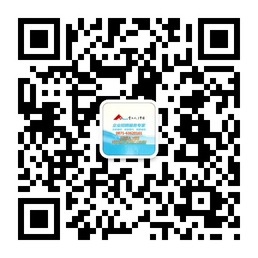 五、参会对象（一）单位急需补充各类人才的事业单位、科研院所，国有企业（集团）、外资企业（集团）、民营企业（集团），医院、学校、金融机构、其它社会组织及民办非企业机构等。（二）求职个人有就业意愿的2020届高校毕业生，往届离校未就业高校毕业生。六、活动宣传（一）通过中国公共招聘网、中国国家人才网宣传。（二）通过云南省人力资源和社会保障网、云南人才网、云南人才市场官方微信、“就业彩云南.一部手机找工作”、云南公共就业服务网等新媒体渠道对外宣传。（三）通过全省高校宣传本场网络招聘会，组织高校毕业生参加。（四）请相关省级新闻媒体机构对会议进行宣传报道。七、参会方式（一）网络招聘会用人单位参会方式1.网络方式登录云南人才网（www.ynhr.com）。 进入“2020年全国高校毕业生就业网络联盟夏季联合招聘周”页面后，点击“我要预定”。（1）用人单位请注册企业账号报名。登录成功后，请完善单位信息并上传有效证件照片（有统一社会信用代码的营业执照、法人证书、民办非企业登记证书）进行单位认证。待审核通过后可发布相关招聘信息。（2）云南人才网的单位用户可直接用账号和密码登录报名，并发布招聘信息。2.微信公众号方式关注云南人才市场官方微信公众号，点击招聘会，进入“2020年全国高校毕业生就业网络联盟夏季联合招聘周”页面:（1）用人单位请注册企业账号报名。登录成功后，请完善单位信息并上传有效证件照片（有统一社会信用代码的营业执照、法人证书、民办非企业登记证书）进行单位认证。待审核通过后可发布相关招聘信息。（2）云南人才网的单位用户可直接用账号和密码登录报名，并发布招聘信息。（二）网络招聘会个人求职参会方式1.网络方式（1）求职个人请注册个人账号，完善个人简历参会。（2）云南人才网个人会员可直接用账号和密码登录参会。2.微信公众号方式关注云南人才市场官方微信公众号，点击菜单栏“招聘会”，进入“2020年全国高校毕业生就业网络联盟夏季联合招聘周”页面：（1）求职个人请注册个人账号，完善人简历参会。（2）云南人才网个人会员可直接用账号和密码登录参会。八、服务内容（一）参会单位用人单位可以免费参加。（二）参会个人求职个人可以免费参加。1、在网络招聘会期间可免费享受查阅招聘信息和向意向职位投递简历服务，其中个人简历完善后还可同步在云南人才网发布个人求职，个人简历同时进入云南人才市场人才储备库。2、可查阅最新创业就业政策。九、服务咨询和联系方式0871—63611611、63620161云南人才市场       2020年6月9日     